CURRICULUM OVERVIEW                                             YEAR 6                                                     CURRICULUM OVERVIEW                                             YEAR 6                                                     CURRICULUM OVERVIEW                                             YEAR 6                                                     CURRICULUM OVERVIEW                                             YEAR 6                                                     CURRICULUM OVERVIEW                                             YEAR 6                                                     CURRICULUM OVERVIEW                                             YEAR 6                                                     Autumn  1Autumn  1Autumn 2Autumn 2Spring 1ENGLISH BOOKFriend or FoeFriend or FoeJourney to the River SeaJourney to the River SeaKensuke’s KingdomMathsPlace Value/4 operationsPlace Value/4 operationsFractions / GeometryFractions / GeometryDecimals/Percentages/AlgebraSCIENCEEvolution & InheritanceEvolution & InheritanceChanging CircuitsChanging CircuitsLight – how we see thingsHISTORYBritain at WarBritain at WarThe AztecsGEOGRAPHYSouth AmericaSouth AmericaDESIGN & TECHNOLOGYDesign a bag - textilesDesign a bag - textilesART & DESIGNPainting – LandscapesPainting – LandscapesPastels / Collage - Aztec ArtCOMPUTINGMy Online LifeMy Online LifeOnline Safety DilemmasOnline Safety DilemmasVR WorldsRELIGIOUS EDUCATIONChristian faith in actionChristian faith in actionPromises & MagiPromises & MagiChoicesMUSICExploring roundsExploring roundsSound sourcesSound sourcesLyrics & MelodyPHYSICAL EDUCATIONSwimming / GymnasticsSwimming / GymnasticsFootballFootballBasketballSPANISHGreetings/numbers/coloursGreetings/numbers/coloursClassroom vocab / ChristmasClassroom vocab / ChristmasAnimalsPSHEBeing meBeing meCelebrating differencesCelebrating differencesDreams & GoalsENRICHMENT/VISITSEden CampEden CampCadbury WorldAUTHORMichael Morpurgo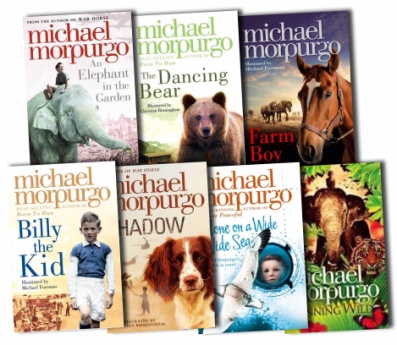 AUTHORMichael MorpurgoARTISTVincent van Gogh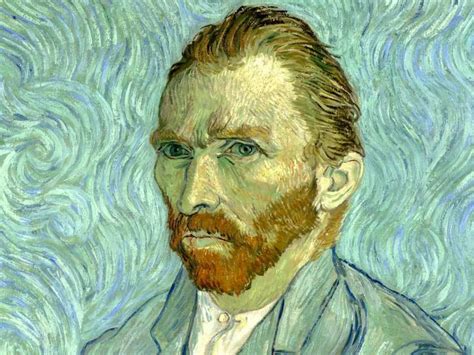 ARTISTVincent van GoghCOMPOSERS John Lennon / Tchaikovsky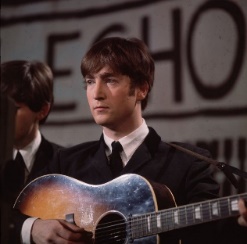 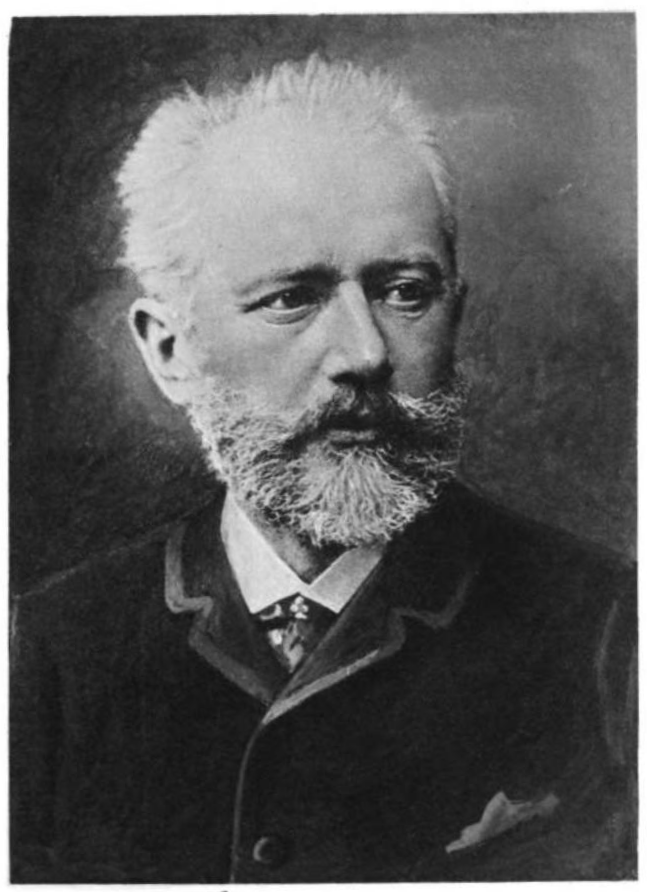 COMPOSERS John Lennon / Tchaikovsky